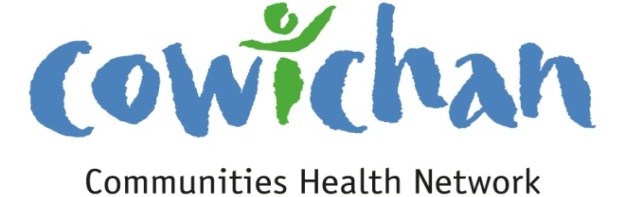 CHECK UPNovember 8, 2013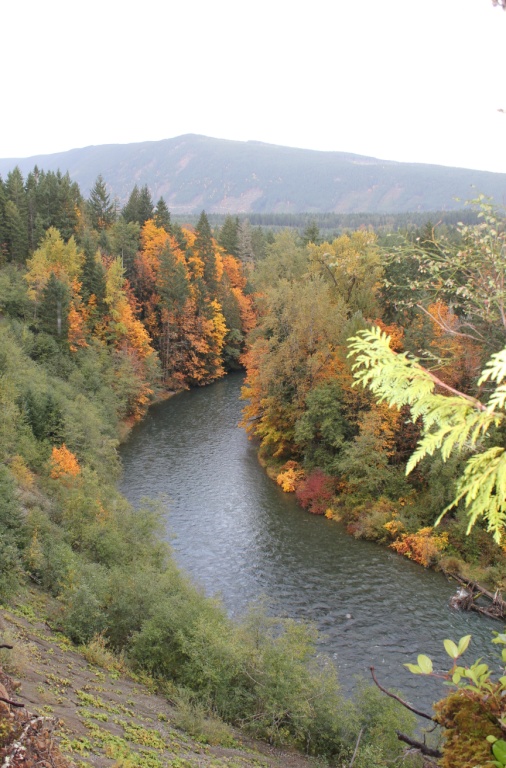 A walk along the Skutz Falls Trail is breathtaking at this time of year!Today’s Check up Includes:Meeting SchedulesCommunity meetings  and  EventsNew Animated Video on Brain BuildingHealthy Mothers Healthy Babies ConferenceThe Village Two – Pot Luck DinnerPublic Service Announcement- Fall Prevention Week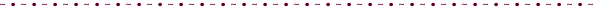 CCHN Network Member Meetings- Next CCHN Meeting November 14 – Please note that this meeting starts at 5:00 pm and will then open to the public at 6:00 pm- the LOCATION is the St John’s Hall 486 Jubilee Street- This evening will then be shared with Island Health at 6:30 pmAdmin Committee Meeting November 20- CVRD Committee Room 2 – Dinner at 5:30Upcoming Events/ Workshops/ Community Meetings (Note Changes to Dates and Locations for Duncan and Shawnigan Lake Mill Bay Forums)CCHN and Island Health Open House for 5 year Strategic PlanNovember 14th St John’s Hall 6:00 pm to 8:30 pm 486 Jubilee Street Community Forums for future Cowichan District Hospital Site SelectionNovember 30, 10 am to 12 noon, Ladysmith Seniors HallNovember 30, 2:00 pm to 4:00 pm Cowichan Lake Arena Multi Purpose HallDecember 7, 10 am to 12 noon Kerry Park Arena Mill BayDecember 7, 2:00 pm to 4:00 pm Vancouver Island University New Animated Video on Brain Building (First Call BC)

This accessible and engaging animated video from the Alberta Family Wellness Initiative (AFWI) tells the story of brain development with energy and high fidelity to the science. The AFWI developed the video with input from the Harvard Center on the Developing Child and the FrameWorks Institute and tested it with audiences in the U.S. and Alberta. See How Brains Are Built: The Core Story of Brain Development (4:05 min.) here

Thanks to the Early Years Community Development Institute for bringing this to our attentionHealthy Mothers Healthy Babies Conference 2014: New Research and Best Practice – February 21-22

Friday, February 21 - Saturday, February 22, 2014
Coast Coal Harbour
1180 W. Hastings Street, Vancouver

This inaugural conference for Perinatal Services BC, an agency of the Provincial Health Services Authority, will be an opportunity for health care professionals who are responsible for the care of pregnant women and their newborns to be updated on new research and best practices across the continuum of perinatal and newborn care. This conference will engage health care providers and educators from a wide range of professional disciplines (including educators, occupational therapists, midwives, physical therapists, nurses, pediatricians and obstretricians) in knowledge transfer and interprofessional collaboration.

Find more details hereThe Village Two:Rebuilding the Village through Stories of Homelessness, Housing, and HopeDear Community Members,In mid-October, we came together in a cross-cultural exchange to encourage open dialogue and sharing about our different and “shared” history. We explored how the traditions of First Nations people and choices of our “white” ancestors have shaped and influenced our lives today – for better and for worse. We spoke of valuing healthy community relations and sought shared solutions.In the spirit of taking another step forward, this invitation to a community dinner is being extended to you. On behalf of The Regional Affordable Housing Directorate of Social Planning Cowichan, I would like to invite you to a community dinner and a rebuilding of the village through stories of Homelessness, Housing and Hope.Thursday, November 28, 20132:45 TO 5:00 – The Village Two: Stories of Homelessness, Housing, and Hope5:30 Pot Luck – Community Dinner begins7:30 – ClosingSt John’s Anglican Church Hall486 Jubilee Street, DuncanFor more information contact:Joy Emmanuel,Affordable Housing Coordinator, Social Planning Cowichanjoyspcowichan@gmail.com OrWilliam JackAffordable Housing Field Worker, Social Planning wjack.spcowichan@gmail.com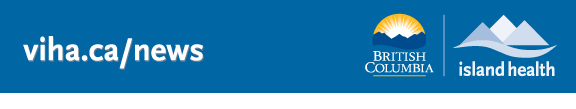 November 14th is National Day of the Child- Celebrate the children in your world. Turn off your cell phone, computer and television!Listen,  Talk, Read, Sing and PlayYour children will thank you!Board Voice Society presents and Provocative Conversation on the kind of Future we want to create for our communities Date: Wednesday, November 20, 2013Time: Doors open 6:30 pm; event – 7:00 – 9:00 pmLocation: Island Savings Centre, Mesachie RoomCost: $10 – Prepayment is appreciatedRefreshments providedRegistration deadline: Friday, November 15, 2013Have you ever had a conversation with someone about a problem in our community and felt like you’ve had the conversation before?How do we get beyond details and get to the community we want to create, so that the Cowichan region continues to be a place where people are able to live, work, play, learn and raise their families?How do we discover the things that are invisible yet abundant in our communities and organizations?What are the possibilities if we focus on what is strong rather than what is wrong? (John McKnight – The Abundant Community).Come to a gathering of thinkers and visionaries like you. This is an opportunity to have a discussion with two of the most innovative thinkers in today’s community benefit sector – Hildy Gottlieb and Dimitri Petropolis, co-founders of Creating the Future.If you are involved as a board director or staff person in community social services, business, government, associations, coalitions, academe, or any other endeavor connected to work that improves the Cowichan region and are looking for ways to make a greater impact with changing resources then this event is for you. The tools from Hildy and Dimitri will provide insight in how we can work together to create a more vibrant and desirable community. The evening will provide inspiration and ignite creative thinking to help us move from challenges and issues to enacting positive change.To learn more about Hildy and Dimitri check out:· www.creatingthefuture.org· Hildy’s TedxTalk: http://is.gd/HildyGottliebRegister by calling Volunteer Cowichan at 250-748-2133 or email vc@volunteercowichan.bc.ca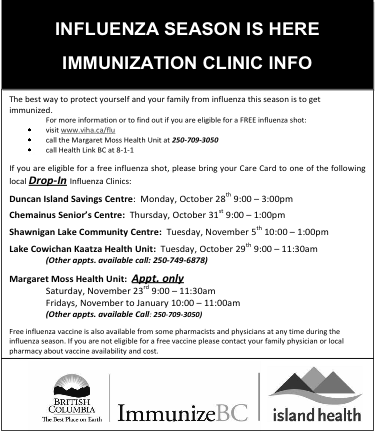 Do you have a resource, event or information you would like to share?Send it to cindylisecchn@shaw.ca and it will be included in the weekly Check UP NewsletterPUBLIC SERVICE ANNOUNCEMENTPUBLIC SERVICE ANNOUNCEMENTPUBLIC SERVICE ANNOUNCEMENTThis Island Health public service announcement has been sent to media, MPs, MLAs, mayors, Island Health leaders, foundations and regional hospital district chairs on Vancouver Island.View online at viha.ca/newsThis Island Health public service announcement has been sent to media, MPs, MLAs, mayors, Island Health leaders, foundations and regional hospital district chairs on Vancouver Island.View online at viha.ca/newsThis Island Health public service announcement has been sent to media, MPs, MLAs, mayors, Island Health leaders, foundations and regional hospital district chairs on Vancouver Island.View online at viha.ca/news